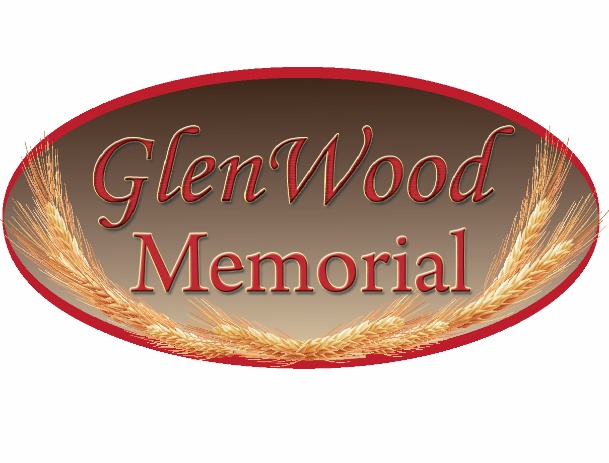 August 23-25, 2019, Salina, UT$40,000 Futurity - 2D Side pot$ 7,500 MaturityEntry Form: Circle one        Futurity          Maturity         Name of Horse: ____________________________ Reg # _________________Foal Date:____________Sex:___________________Breed:__________________Sire: _______________________Dam: __________________________________Rider Name:_____________________________Rider SSN:__________________Mailing Address: _________________________________________________City: ___________________________________State, Zip: _______________Phone #: ___________________Email:________________________________Owner Name:___________________________Owner SSN:_______________Mailing Address: _________________________________________________City: ____________________________________State, Zip: ______________Attach a copy of horse paper front and back or a vet affidavit  Payable to GlenWood Memorial PO Box 1768 West Jordan UT  84084PO Box 1768, West Jordan, UT  84084 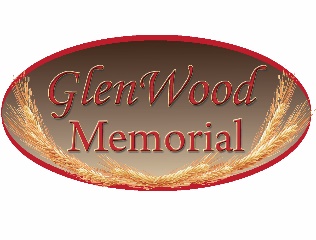 June 1: Futurity Nomination Fee $185-$35 office fee included – Maturity $90-$15 office fee included   (plus $35.00  one time late fee if postmarked after June 1st) - Horse Name _________________________ Reg # _______________ Sex _________ Yr Foaled _________Owner ___________________________________________Address __________________________________Rider ____________________________________________Address__________________________________Phone # ___________________________ Email __________________________________________________PO Box 1768, West Jordan, UT  84084 July 1:  2nd payment - $150 – Maturity $75 - Horse Name ________________________ Reg # ________________ Sex _________ Yr Foaled _________Owner __________________________________________Address__________________________________Rider___________________________________________Address__________________________________Phone # __________________________ Email ____________________________________________________________________________________________________________________________ PO Box 1768, West Jordan, UT  84084 Aug 1:  3rd payment - $100 – Maturity $75 – Buy out fee $50 -  deadline Aug 19, 2019 all paperwork must be complete Horse Name ________________________ Reg # _________________ Sex _________ Yr Foaled _________Owner ___________________________________________Address__________________________________Rider_____________________________________________Addres__________________________________